Publicado en Madrid el 03/03/2015 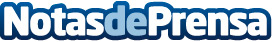 Lo que el cliente escondeLa teoría nos dice que el cliente siempre lleva razón y, como tal, debe ser el centro de nuestra estrategia de marketing. En la práctica, en cambio, no siempre se cumple con esta premisa, dejando al cliente en un segundo plano frente a otros menesteres. Obviamente, estaríamos ante un error que, aunque parezca mentira, ocurre muy a menudo. Datos de contacto:Déborah RuedaResponsable de Comunicación91 593 15 45Nota de prensa publicada en: https://www.notasdeprensa.es/lo-que-el-cliente-esconde_1 Categorias: Marketing Emprendedores http://www.notasdeprensa.es